МДОУ «Детский сад №193»Консультацию подготовила- учитель-логопед высшей категории Смирнова Людмила ЕвгеньевнаЯнварь 2018г.Вопрос: В каком возрасте можно обращаться за помощью к логопеду?Ответ: Чем раньше, тем лучше.В 1 год - логопед оценит понимание обращенной речи, усвоение ребенком основных правил коммуникации, артикуляционный аппарат ребенка. В 2 года - логопед оценит активный словарный запас и степень понимания речи. В 3 года - логопед оценит степень овладения фразовой речью. В 4 года - логопед оценит развернутость речи, развитие артикуляционной моторики, состояние звукопроизношения. В 5 лет- логопед оценит правильность произношения звуков и готовность к обучению грамоте, состояние связной речи.Вопрос: Сколько нужно заниматься, чтобы исправить речевые нарушения? Ответ:  Если ваш ребёнок посещает логопедические занятия знайте, что плохую речь нельзя исправить за одно и даже два занятия. Для этого потребуется время и совместные усилия логопеда, ребенка и его родителей. Совместная работа логопеда и родителей определяет общий успех коррекционного обучения.  Вопрос: Какие факторы влияют на продолжительность коррекции речи?Ответ: 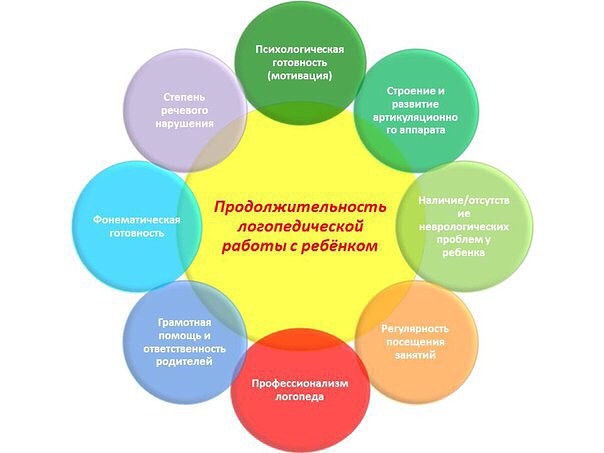 ТЕСТ ДЛЯ РОДИТЕЛЕЙ:Когда идти за помощью к логопеду?Если хотя бы на один из вопросов вы ответите НЕТ, следует обратиться за помощью к логопеду. В 3 месяца ваш ребенок: • Вздрагивает при внезапном звуке? • Умеет издавать звуки? • Смотрит на вас с интересом, когда вы разговариваете с ним? • Улыбается вам в ответ? • Узнает голос матери? В 6 месяцев ваш ребенок: • Поворачивается на звук? • Издает несколько разнообразных звуков? • Подражает и повторяет свои собственные звуки? • Пытается взглядом и/или звуками привлечь ваше внимание? • Гулит и улыбается в ответ на изменение выражения вашего лица? В 9 месяцев ваш ребенок: • Тянется, чтобы его взяли на руки? • Откликается на свое имя? • Пытается «заговорить» с вами? (баба, гага) • Мелодично гулит («напевает»), когда играет один? • Поворачивается на голос (услышанный разговор)? • Радуется, когда с ним играют, и «участвует» в разговоре? • Понимает, когда ему говорят «нет»? В 1 год ваш ребенок: • Показывает пальцем на предметы вокруг? • Повторяет ваши жесты (машет рукой на прощанье) или уже самостоятельно пользуется ими? • Пытается показать, чего ему хочется, с помощью движений и издаваемых звуков? • Протягивает вам игрушки, чтобы вы на них посмотрели и/или поиграли? • Радуется, когда с ним играют в прятки или ладушки, и иногда начинает игру самостоятельно? • Понимает простые фразы? В 1,3 года ваш ребенок: • Обычно смотрит на вас во время общения? • Повторяет услышанные слова? • Пытается говорить предложениями, однако, при этом заменяет реальные слова придуманными им самим? • Произносит одно-два слова? • Понимает простые вопросы и просьбы?  («А ну-ка принеси подгузник». «Где мячик?») В 1,6 года ваш ребенок: • Говоря, смотрит на вас и затем на предмет, о котором говорит? • Говорит «нет»? • Произносит десять и более слов? • Понимает смысл и сам использует названия знакомых предметов (мяч, кровать, свет, автомобиль)? • Иногда отвечает на вопрос «Что это?»? • В играх с партнером меняет манеру поведения? • Использует игрушки в ролевых играх? В 2 года ваш ребенок: • Умеет показывать части тела? • Пользуется описательными словами (голодный, большой, горячий)? • Говорит комбинациями из двух слов? (Я пойду. Еще печенья.) • Задает такие вопросы, как «Что это?» • С удовольствием выслушивает небольшие рассказы? В 3 года ваш ребенок: • Выполняет просьбы, состоящие из двух частей? (Пойди на кухню и возьми чашку) • Участвует в коротких разговорах? • Пользуется в общении предложениями из трех и более слов? • Рассказывает о том, что случилось в прошлом? • Задает вопросы, начинающиеся со слова «почему»? • Другие люди - не члены вашей семьи - понимают хотя бы половину из сказанного им? В 4 года ваш ребенок: • Правильно («по-взрослому») произносит целые предложения? • Рассказывает истории, которые легко понять? • Задает вопросы, начинающиеся словами «кто», «как», «сколько»? • Задает множество вопросов? • Правильно использует в разговоре местоимения «я», «ты», «он» и «она»? • Начинает разговор и может его поддержать, не отклоняясь от первоначальной темы? • При игре с другими может словами пояснить ролевые ситуации? • Другие люди - не члены вашей семьи - понимают три четверти сказанного им? В 5 лет ваш ребенок: • Может объяснить, как пользоваться тем или иным предметом? • Отвечает на вопросы, начинающиеся словами «когда» и «почему»? • Рассказывает о прошедших, предстоящих и воображаемых событиях? • Участвует в длительных и подробных беседах? • Другие люди - не члены вашей семьи - понимают почти все сказанное им?